By emailEnter the DATE      LETTER TO PARENTSObject:	Supervised tooth brushing activity using fluoride toothpaste	Name of the institution:      Dear parents, This is why our institution is participating in the Quebec supervised tooth brushing program using a fluoride toothpaste (Programme québécois de brossage supervisé des dents avec un dentifrice fluoré). This government program is designed for:Childcare centres; Subsidized care centres;Recognized family day care centres; Kindergarten classes for 4 and 5 year-olds.This activity will begin on (Enter the date)      . It will take place once a day. Your child's toothbrush will be identified with his/her name and will be stored in a clean and secure location.We will supervise the tooth brushing activity to ensure it is carried out well. This training is designed to prevent children from sharing their toothbrushes, which could cause a risk of transmitting infections. If an incident occurs, you will be informed rapidly and we will give you advice on how to proceed.If you would like your child to participate, you do not need to do anything. If you do not want your child to participate in the tooth brushing activity, please complete the box below and return it to us before the activity begins. If you change your mind, you can withdraw or register your child in the activity at any time.For more information, do not hesitate to contact us. We thank you for your cooperation.By the age of 7 years, more than half of the children have a cavity;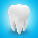 Cavities are an avoidable disease that can have consequences on a child's development;Brushing teeth with a fluoride toothpaste, at least twice a day, is effective in reducing dental cavities.To be completed by the childcare establishment or the school To be completed by the childcare establishment or the school Name:Title:Telephone:Signature:Participation refusal formfor the supervised tooth brushing activityParticipation refusal formfor the supervised tooth brushing activityParticipation refusal formfor the supervised tooth brushing activityParticipation refusal formfor the supervised tooth brushing activityParticipation refusal formfor the supervised tooth brushing activityParticipation refusal formfor the supervised tooth brushing activityParticipation refusal formfor the supervised tooth brushing activityParticipation refusal formfor the supervised tooth brushing activityParticipation refusal formfor the supervised tooth brushing activityI refuse to haveI refuse to haveparticipate in the tooth brushing activity.participate in the tooth brushing activity.participate in the tooth brushing activity.(Name of the child in capital letters)(Name of the child in capital letters)(Name of the child in capital letters)(Name of the child in capital letters)Name of the parent or guardian:Name of the parent or guardian:Name of the parent or guardian:Name of the parent or guardian:(Capital letters)(Capital letters)Date:      /       /            /       /      (Year / month / day)(Year / month / day)(Year / month / day)(Year / month / day)(Year / month / day)(Year / month / day)Signature of the parent or guardian:Signature of the parent or guardian:Signature of the parent or guardian:Signature of the parent or guardian:Signature of the parent or guardian: